Oakridge Neighborhood Association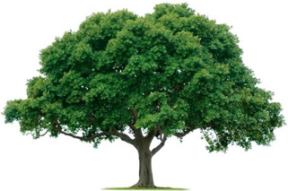 Monthly Board MeetingMonday, August 14, 2023, 7:00 PMVia ZoomCall to Order ONA President Billy Thomas called meeting to order at 7:10pmAttendees Via Zoom: Billy Ray Thomas, Joan Nichols, Sarah Freeman, Jackie Reynolds, Jacke Jones, Cheryl Jones, JC Elliott, Joan Nichols, Vickie Litton, Oliver Harter.July 2023 MeetingMinutes from July 2023 were reviewed and approved by the Board. Vicky Litton made a motion to approve the Board minutes, motion was seconded by Jackie Reynolds, the motion carried.FinanceSarah Freeman has not been able to connect with the storage owner to see if we can get a discount on our unit since we’re a non-profit. The owner is infrequently at the facility. We still need 78 members to reach our membership budget for the year. There is no new advertising for the month. Sarah secured a debit card in the name of Oakridge Neighborhood Association for use by the Board as needed vs. reimbursing Board for expenses or getting an ONA credit card. Jackie Renolds made a motion to accept the budget, motion was seconded by Vicky Litton, the motion carried. Committee UpdatesMembershipCecile was unavailable as communicated prior to the meeting.CommunicationsCheryl Jones relayed that we have reached our goal of getting the newsletter out the first week of each month. We also post the newsletter on Nextdoor.com for additional traction.Jack Catalano, the ONA webmaster, hasn’t been able to provide an update yet about the creation of a business page on the ONA website.Crime Prevention & SafetyJoan Nichols shared a Crime & Safety Report, which is below. Joan and Dan will host a reception at their house on Saturday, August 19th, for former NPO Officer Barnes retirement ceremony, and to meet the new NPO Officer Murphy.National Night Out is being planned for October 3rd from 5-7pm and we’ve requested the use of the Duck Creek Golf Club parking lot. Cheryl mentioned there is an ONA member who has volunteered to bring a bounce house for the event. She will coordinate with this member.The crime rate is extremely low, which is wonderful.There was an auto accident at the Shiloh entrance that left a rather large hole in the brick wall. Joan will contact the owners to get an update on when repairs will be done.  EventsJackie Reynolds presented ideas about activities for ONA for the fall. Those included a plant exchange, a rock the block party, crafts, and a coat drive. The Board agreed we would hold a coat drive with Good Samaritans on December 3rd.  Joan relayed that Duck Creek Golf Course turned the tennis courts into a pickle ball court. The Board can host an informal event to help promote the pickle ball court and the golf course. We can promote the event via the newsletter and possibly signs. Joan will put Jackie and Cheryl in touch with the golf course owners to plan the event.EnvironmentalBilly Ray reported that Oliver Hertner, David Parrish, and Dan Nichols met with Gabriel Fernandez from Platinum Scapes to discuss the various components of the landscaping contract to understand if we can eliminate costs somewhere. Gabriel was to provide a breakout of services, but we do not have that yet.Billy Ray will share the landscaping contract with the board, so we can understand the various components for which we are paying.District UpdatesDistrict 1. Joanna Albright: not available District 2. Open seat: no updatesDistrict 3. Open seat: no updatesDistrict 4. Jacke Jones & Oliver Harter: no updates District 5. Open seat: no updates District 6. Open seat: no updatesDistrict 7. Joetta Harris: not available Open DiscussionBilly Ray Thomas explained the storage unit called to say our unit was broken into. He will perform an inventory to determine if we are missing anything. We have insurance should anything be missing.Update: After inventory, Billy Ray conveyed there was nothing missing from the storage unit.Jackie Reynolds made a motion to adjourn, Vickie Litton seconded. Meeting adjourned at 8:27pm  Next Board Meeting will be Monday, September 11General meeting on September 28, 2023.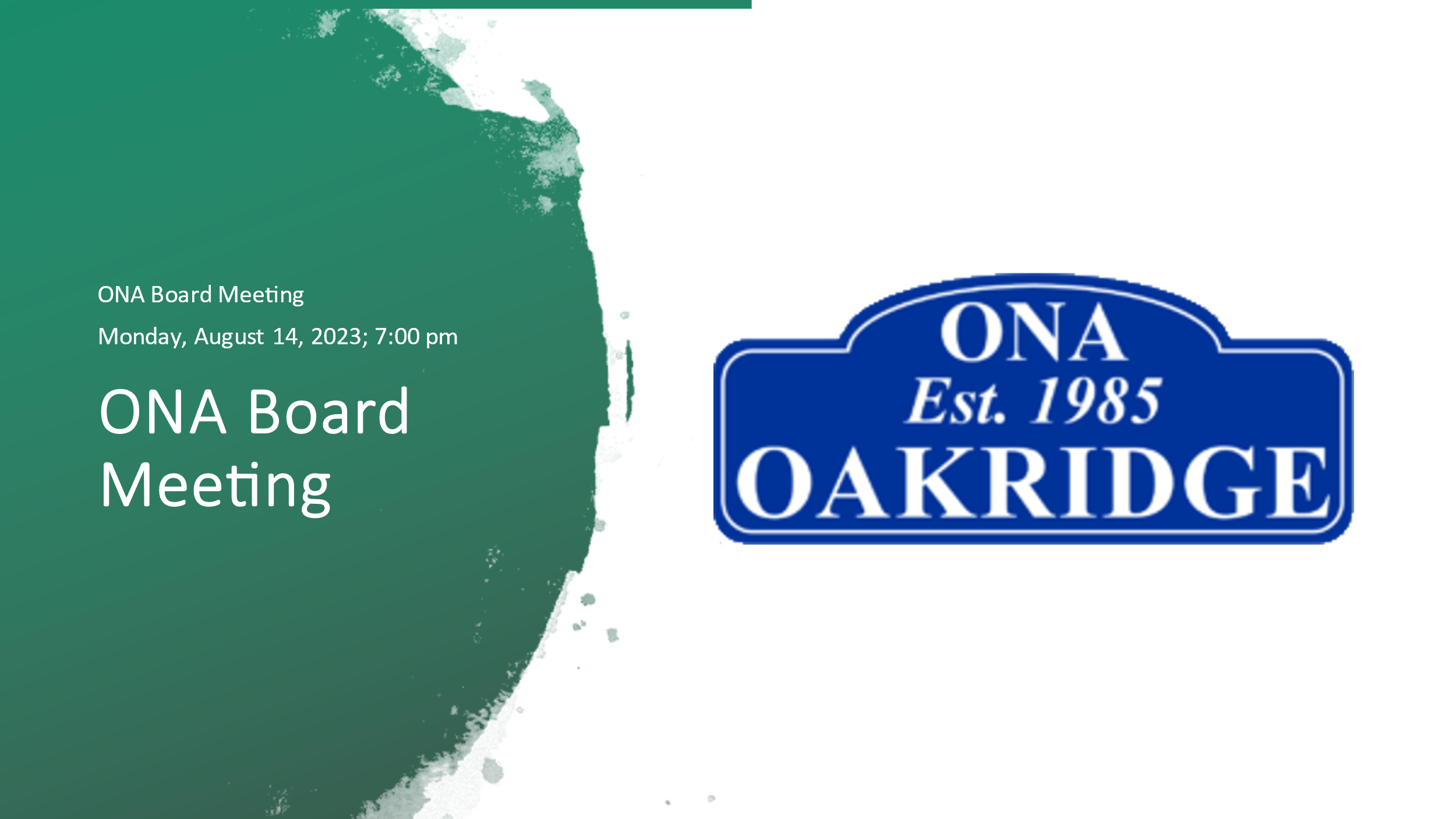 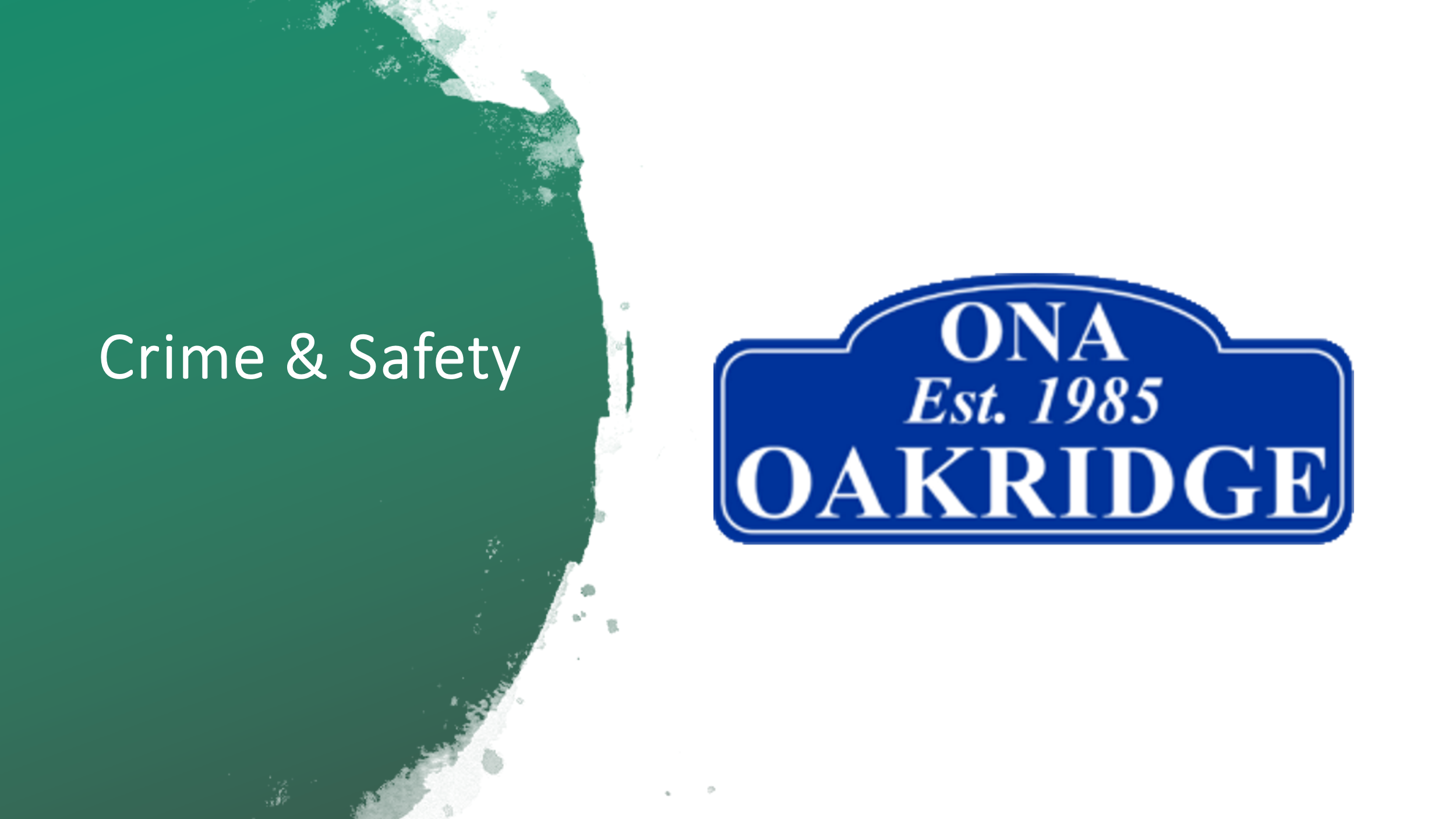 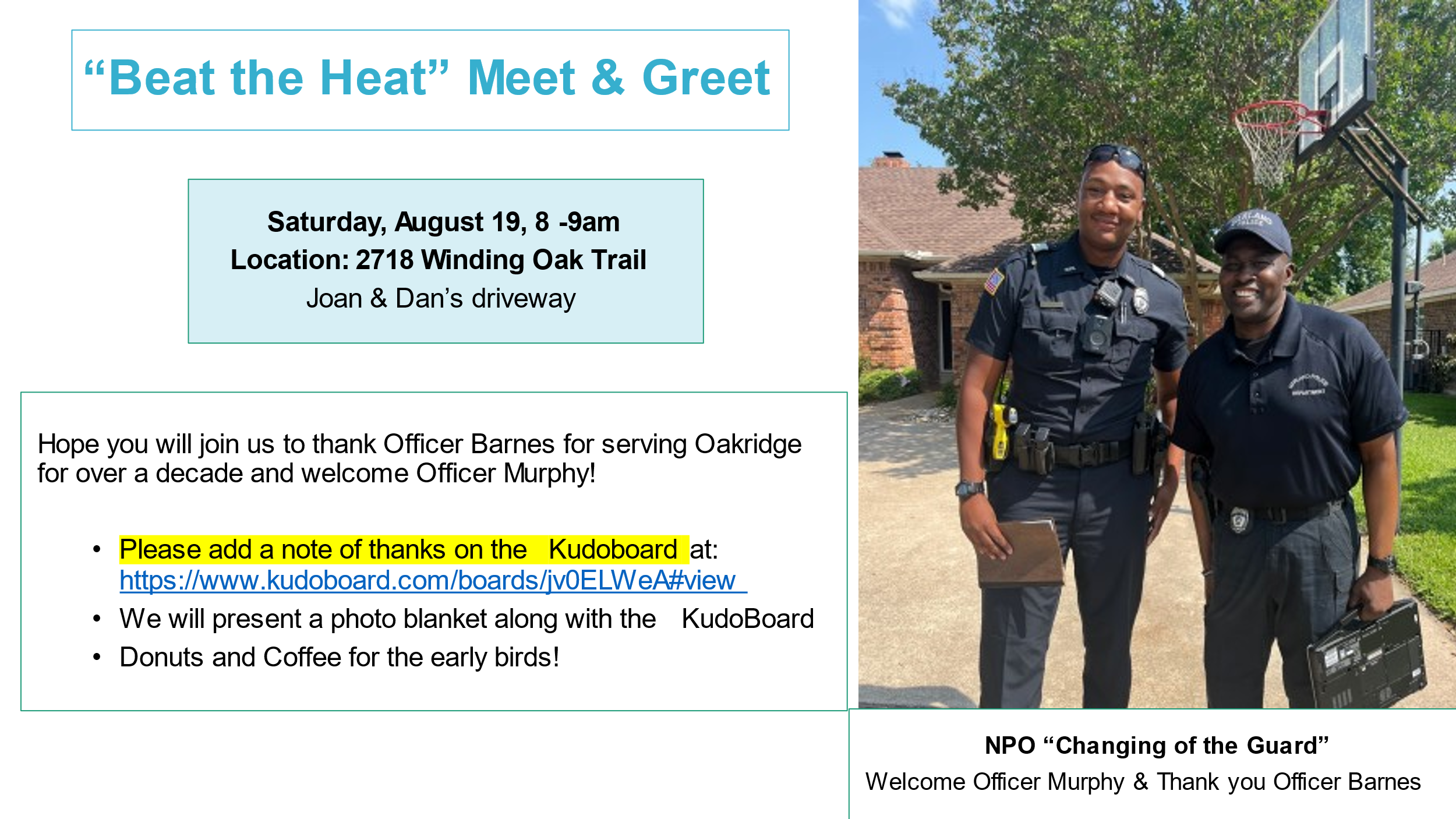 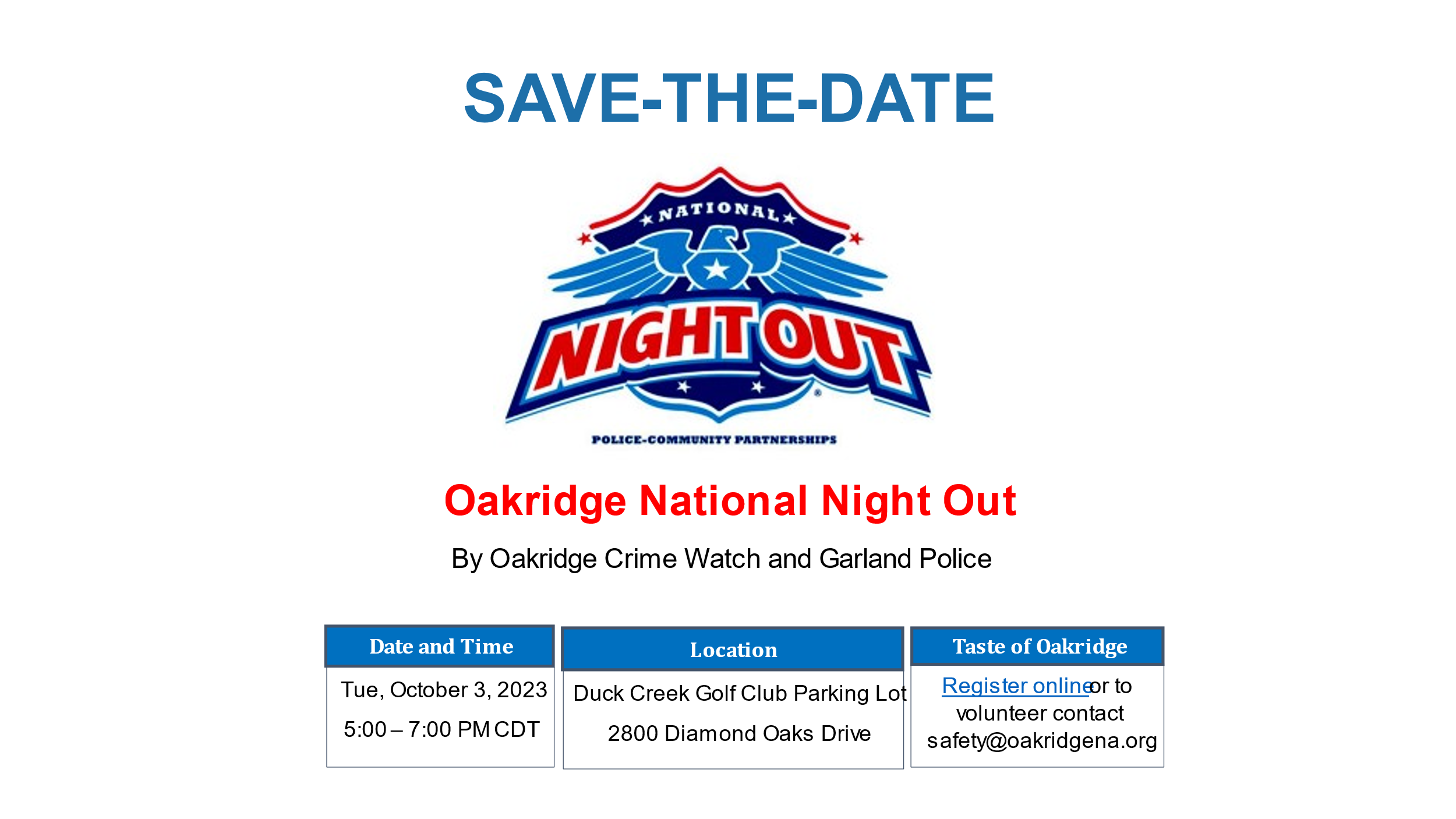 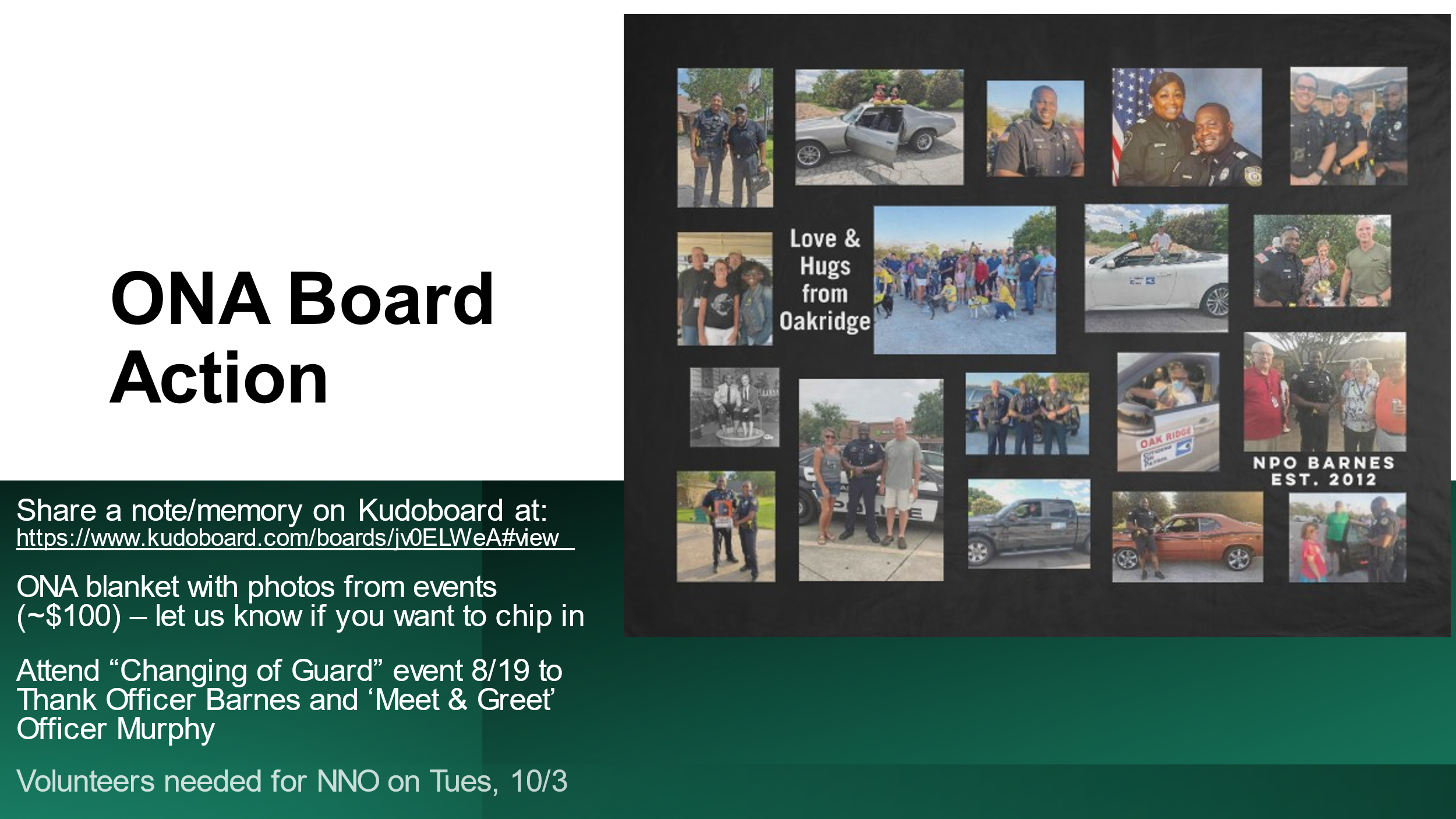 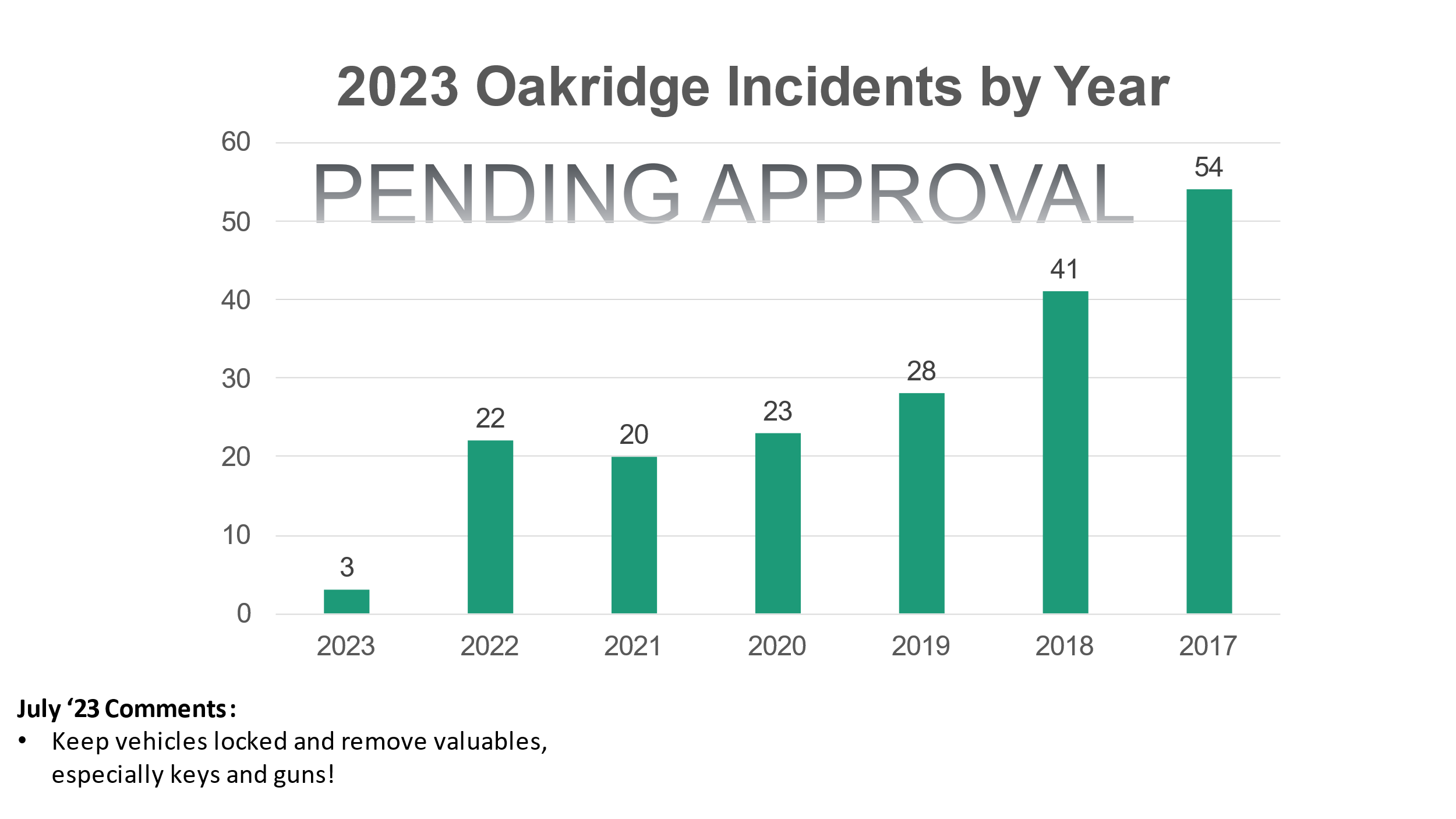 